§657.  Ice cutting and harvestingIn order to create ponds for the cutting and harvesting of ice for the market, any persons or corporations may erect and maintain, on their own land, dams on streams not navigable or floatable, but emptying into tidewaters navigable in the winter, and may flow the lands above during November, December, January, February, March and April; but they shall draw off the water to its natural state by the 20th day of May yearly. If any lands are injured by such flowing, the owners thereof have the same remedies as in case of lands flowed by dams erected and maintained for mill purposes; but no right is granted by this section or section 656 to flow any milldam or any mill privilege improved or unimproved. This section shall not be construed as authorizing any persons or corporations to cut ice on any pond created as provided over any area the soil of which such persons or corporations do not own or lease or possess as tenants at will, or by reason of a valid agreement with the owner or lessee or tenant thereof when said owner or lessee is not the State and the pond is not a great pond.The State of Maine claims a copyright in its codified statutes. If you intend to republish this material, we require that you include the following disclaimer in your publication:All copyrights and other rights to statutory text are reserved by the State of Maine. The text included in this publication reflects changes made through the First Regular and First Special Session of the 131st Maine Legislature and is current through November 1, 2023
                    . The text is subject to change without notice. It is a version that has not been officially certified by the Secretary of State. Refer to the Maine Revised Statutes Annotated and supplements for certified text.
                The Office of the Revisor of Statutes also requests that you send us one copy of any statutory publication you may produce. Our goal is not to restrict publishing activity, but to keep track of who is publishing what, to identify any needless duplication and to preserve the State's copyright rights.PLEASE NOTE: The Revisor's Office cannot perform research for or provide legal advice or interpretation of Maine law to the public. If you need legal assistance, please contact a qualified attorney.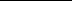 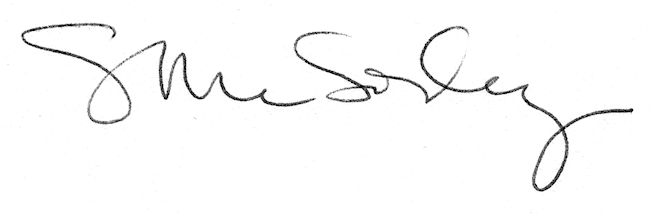 